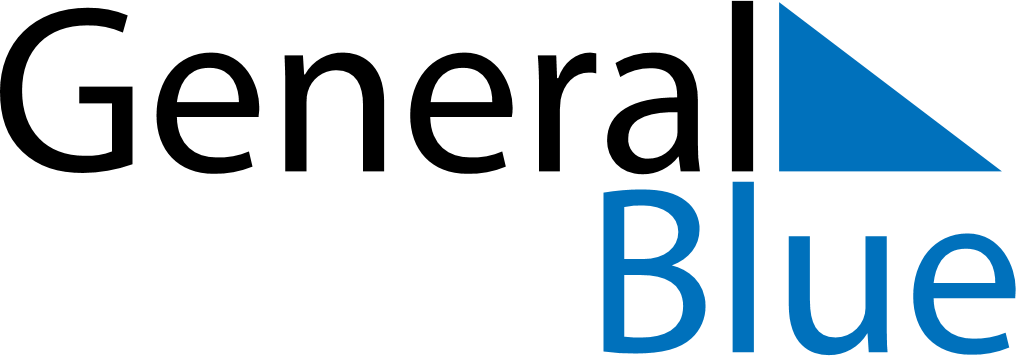 Belarus 2025 HolidaysBelarus 2025 HolidaysDATENAME OF HOLIDAYJanuary 1, 2025WednesdayNew Year’s DayJanuary 7, 2025TuesdayChristmas DayMarch 8, 2025SaturdayInternational Women’s DayApril 20, 2025SundayEaster SundayApril 20, 2025SundayOrthodox EasterApril 29, 2025TuesdayCommemoration DayMay 1, 2025ThursdayLabour DayMay 9, 2025FridayVictory DayJuly 3, 2025ThursdayIndependence DayNovember 7, 2025FridayOctober Revolution DayDecember 25, 2025ThursdayChristmas Day